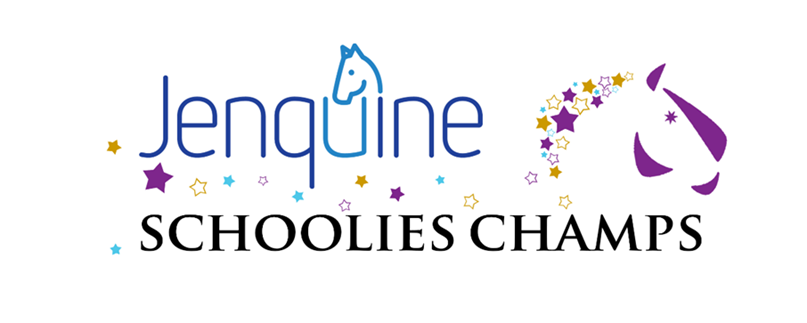 Show Horse ClassesStart Time 9amGrass Hacking ArenaA huge thank you to our wonderful sponsors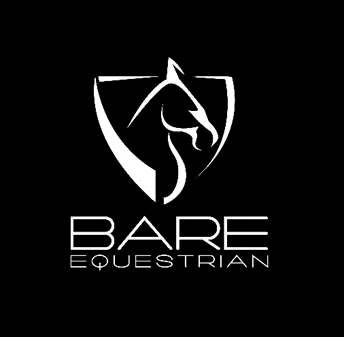 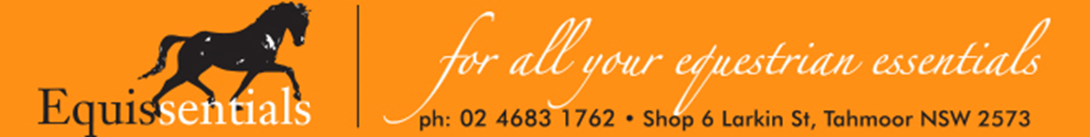 Show Horse PRIMARY:PRIMARY INTERMEDIATE: Primary students in Kindergarten to Year 6 who can canter and control their mounts safely and unassisted. No Double Bridles to be worn. Have not previously won in an intermediate ring at an Ag Show, or higher-level competition and /or Novice dressage.PRIMARY OPEN: Primary Students in Kindergarten to Year 6 who compete regularly at Show Horse events and/or Dressage.SECONDARYSECONDARY INTERMEDIATE: Secondary - students in Year 7 to Year 12 who can canter and control their mounts safely and unassisted. No Double Bridles to be worn. Have not previously won in an intermediate ring at an Ag Show, or higher-level competition and /or Novice dressage.SECONDARY OPEN: Secondary - Students in Year 7 to Year 12 who compete regularly at Show Horse events and/or Dressage.Interschool Uniform is to be worn – shirt, tie, jumper (if weather permits) and school or plain saddlecloth. Numnahs may not be worn on their own, they may be used in conjunction with a saddlecloth. Whips are to be a maximum length of 75cm. Number must be clearly displayed – this can be a bridle number, saddlecloth number or breastplate number (proforma to print your own is in the attachments if you would like this option)Class Description:Handler: Judged on the rider’s ability to present their horse/pony on the ground.Best Presented: Judged on clean, neat and tidy appearance of horse, rider and saddlery. Judgedmounted in ring – no workout required.Rider: Judged on the position and riding ability of the rider.Open Hack: Judged on the horses’ confirmation, manners, paces and education.Hunter Hack: For horses with more bone substance, judged on horse’s confirmation, manners, paces andeducation. Browbands may be school coloured, those in hunter classes will not be penalised.NOTE: Riders are only eligible to compete in Open Hack OR Hunter Hack. NOT both classes.Pairs: Pair of riders competing in same ringFancy Dress: The most important competition! Surprise us – fancy dress as an individual or a team!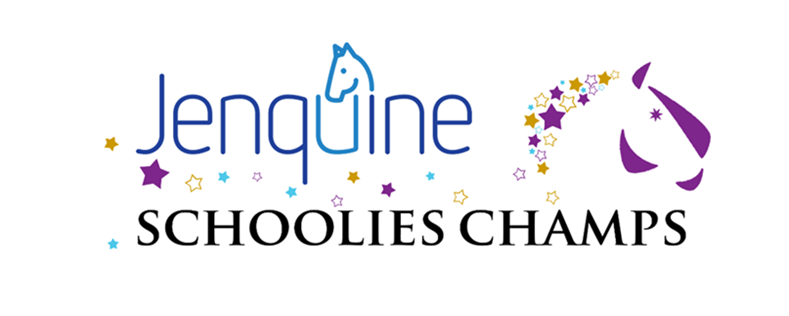 PRIMARY RING 1	   9am start	      Judge: Natalie Currall101	Handler K-2 - Open			102	Handler K-2 - Intermediate			103	Handler 3-6 - Open			104	Handler 3-6 - Intermediate				                    Proudly Sponsored By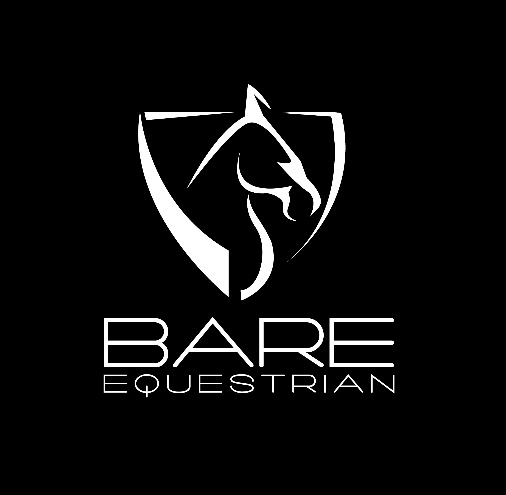 105	Best presented mount & rider  K-2 - Open			106	Best presented mount & rider K-2 - Intermediate		107	Best presented mount & rider  3-6- Open			108	Best presented mount & rider 3-6 - Intermediate		109	Rider K - Open			110	Rider K - Intermediate			111	Rider Year 1 - Open			112	Rider Year 1 - Intermediate			113	Rider Year 2 - Open			114	Rider Year 2 - Intermediate			115	Rider Year 3 - Open			116	Rider Year 3 - Intermediate			CHAMP	  Champion Rider K-3 - OPEN 		 Winners of classes 109, 111, 113, 115CHAMP	  Champion Rider K-3 - INTERMEDIATE	 Winners of classes 110, 112, 114, 116117	Rider Year 4 - Open			118	Rider Year 4 - Intermediate			119	Rider Year 5 - Open			120	Rider Year 5 - Intermediate			121	Rider Year 6 - Open			122	Rider Year 6 - Intermediate			CHAMP	 Champion Rider 4-6 - OPEN		Winners of classes 117, 119, 121CHAMP	 Champion Rider 4-6 - INTERMEDIATE	Winners of classes 118, 120, 122123	Best Educated mount K-2 - Open			124	Best Educated mount K-2 - Intermediate		Proudly Sponsored By	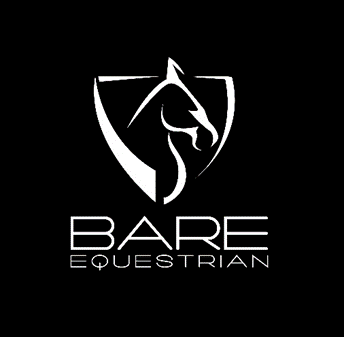 125	Best Educated mount 3-6 - Open			126	Best Educated mount 3-6 - Intermediate			127	Ridden Open Pony ne 14hh - Open			128	Ridden Open Pony ne 14hh - Intermediate			129	Ridden Open Galloway ne 15hh - Open			130	Ridden Open Galloway ne 15hh - Intermediate			131	Ridden Open Hack over 15hh - Open			132	Ridden Open Hack over 15hh - Intermediate			CHAMP	Champion Primary Open Horse - OPEN 			Winners of classes 127, 129, 131CHAMP	Champion Primary Open Horse -INTERMEDIATE	Winners of classes 128, 130, 132133	Ridden Hunter Pony ne 14hh - Open			134	Ridden Hunter Pony ne 14hh - Intermediate			135	Ridden Hunter Galloway ne 15hh - Open			136	Ridden Hunter Galloway ne 15hh - Intermediate			137	Ridden Hunter Hack over 15hh - Open			138	Ridden Hunter Hack over 15hh - Intermediate			CHAMP	 Champion Primary Hunter Horse - OPEN		Winners of classes 133, 135, 137CHAMP	 Champion Primary Hunter Horse - INTERMEDIATE	Winners of classes 134, 136, 138139	Pair of Riders K-2		Rider can be an Open or Intermediate	140	Pair of Riders 3-6		Rider can be an Open or Intermediate	141	Primary Fancy Dress		Rider can be an Open or Intermediate		Prizes for Fancy Dress Place getters									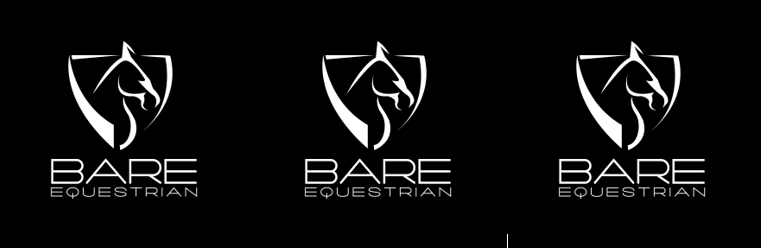 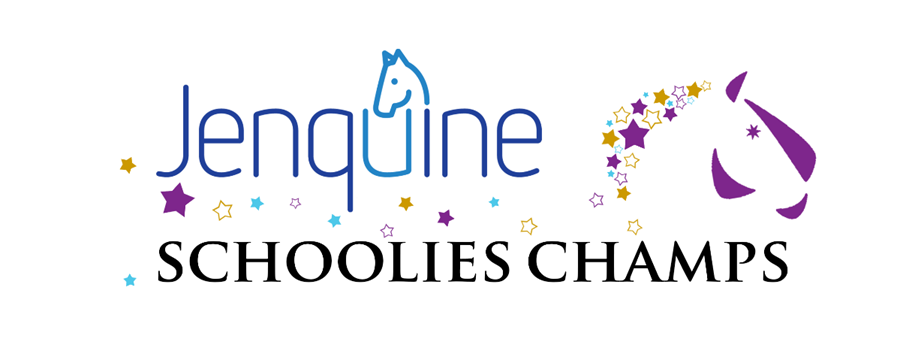 SECONDARY RING 2   9am Start		Judge: Cathy Cooke201	Handler 7-9 - Open			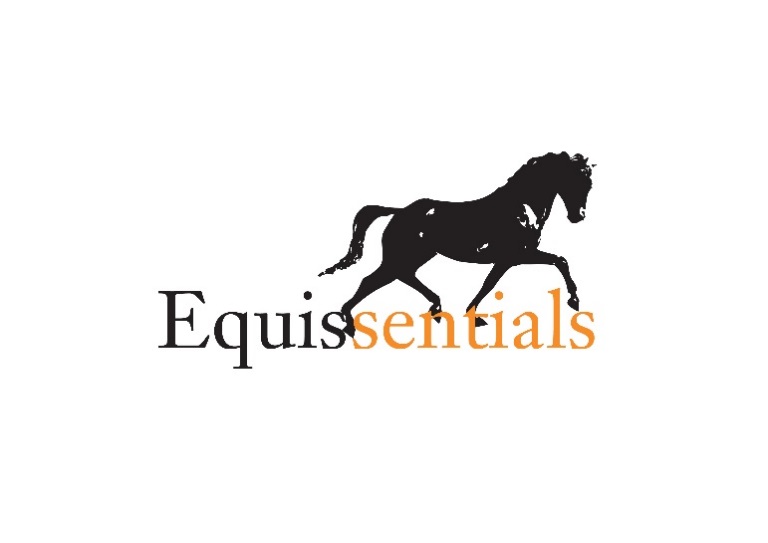 202	Handler 7-9 - Intermediate			203	Handler 10-12 - Open						Proudly Sponsored By 204	Handler 10-12 - Intermediate			205	Best presented mount & rider  7-9 - Open			206	Best presented mount & rider  7-9 - Intermediate			207	Best presented mount & rider  10-12 - Open			208	Best presented mount & rider  10-12 - Intermediate			209	Rider Year 7 - Open			210	Rider Year 7 - Intermediate			211	Rider Year 8 - Open			212	Rider Year 8 - Intermediate			213	Rider Year 9 - Open			214	Rider Year 9 - Intermediate			CHAMP	 Champion Rider 7-9 - OPEN			Winners of Rider classes 209, 211, 213CHAMP	 Champion Rider 7-9 - INTERMEDIATE		Winners of Rider classes 210, 212, 214215	Rider Year 10 - Open			216	Rider Year 10 - Intermediate			217	Rider Year 11 - Open			218	Rider Year 11 - Intermediate			219	Rider Year 12 - Open			220	Rider Year 12 - Intermediate			CHAMP  Champion Rider 10-12 - OPEN			Winner of Rider classes 217, 219, 221CHAMP	  Champion Rider 10-12 - INTERMEDIATE	Winner of Rider classes 218, 220, 222221	Best Educated mount 7-9 - Open			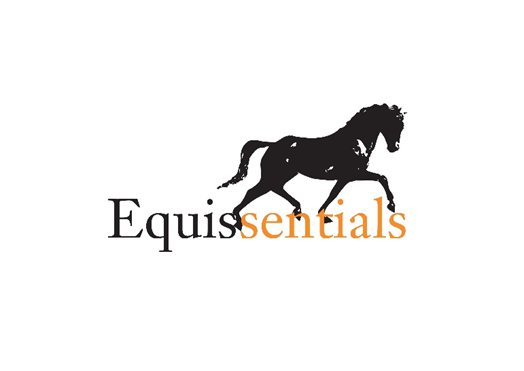 222	Best Educated mount 7-9 - Intermediate				Proudly Sponsored By	223	Best Educated mount 10-12 - Open			224	Best Educated mount 10-12 – Intermediate225	Ridden Open Pony ne 14hh - Open 			226	Ridden Open Pony ne 14hh - Intermediate			227	Ridden Open Galloway ne 15hh - Open			228	Ridden Open Galloway ne 15hh - Intermediate			229	Ridden Open Hack over 15hh - Open			230	Ridden Open Hack over 15hh - Intermediate			CHAMP	 Champion Primary Open Horse - OPEN 	 	Winners of classes 225, 227, 229CHAMP	 Champion Primary Open Horse - INTERMEDIATE	Winners of classes 226, 228, 230231	Ridden Hunter Pony ne 14hh - Open			232	Ridden Hunter Pony ne 14hh - Intermediate			234	Ridden Hunter Galloway ne 15hh - Open			235	Ridden Hunter Galloway ne 15hh - Intermediate			236	Ridden Hunter Hack over 15hh - Open			237	Ridden Hunter Hack over 15hh - Intermediate			CHAMP  Champion Primary Hunter Horse -OPEN		Winners of classes 231, 234, 236CHAMP Champion Primary Hunter Horse INTERMEDIATE	Winners of classes 232, 235, 237238	Pair of Riders 7-9 - Can be Open or Intermediate rider			239	Pair of Riders 10-12 - Can be Open or Intermediate rider			240	Secondary Fancy Dress - Can be Open or Intermediate rider				Prizes for Fancy dress place getters	